Wyklej tulipana plasteliną – czerwoną kwiat a zieloną liście.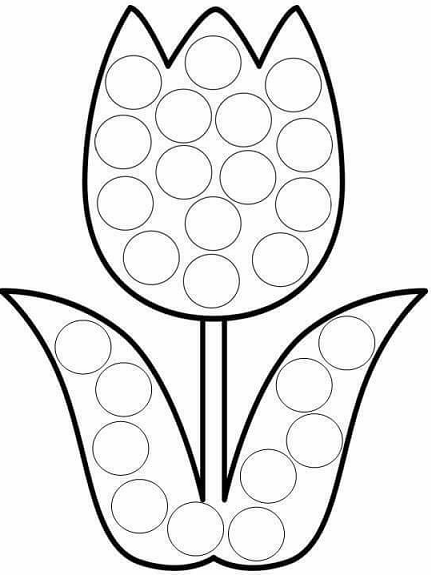 